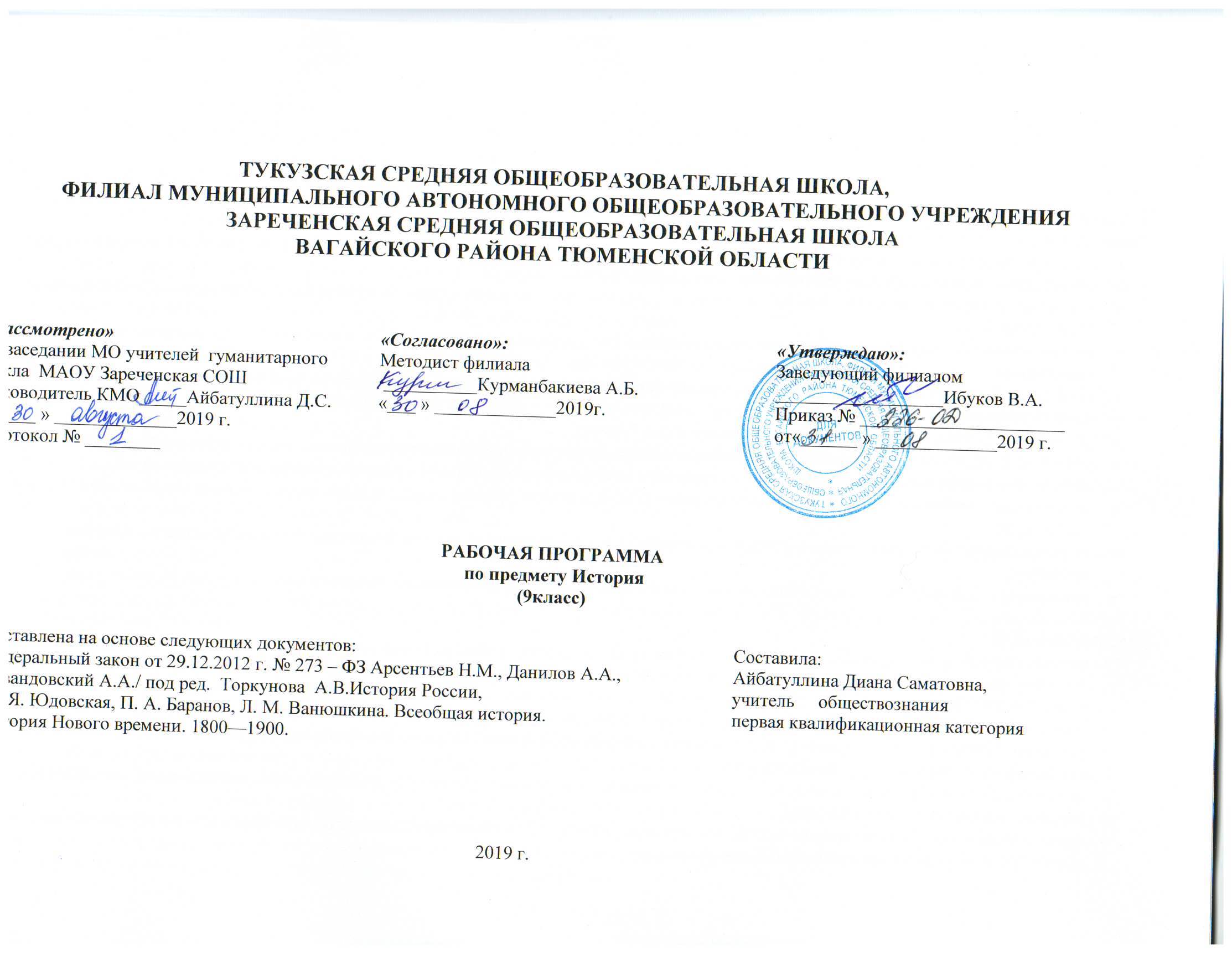 Планируемые образовательные результаты изучения содержания курса «История России» (9 класс)Личностные:освоение национальных ценностей, традиций, культуры, знаний о народах и этнических группах России (на примере историко-культурных традиций, сформировавшихся на территории России в XIX в.); уважение к другим народам России и мира и принятие их, межэтническая толерантность, готовность к равноправному сотрудничеству; эмоционально положительное принятие своей этнической идентичности; · уважение к истории, культурным и историческим памятникам; гражданский патриотизм, любовь к Родине, чувство гордости за свою страну, её достижения во всех сферах общественной жизни в изучаемый период; устойчивый познавательный интерес к прошлому своей Родины; уважение к личности и её достоинству, способность давать моральную оценку действиям исторических персонажей, нетерпимость к любым видам насилия и готовность противостоять им; · уважение к ценностям семьи, осознание её роли в истории страны; эмпатия как осознанное понимание и сопереживание чувствам других, формирование чувства сопричастности к прошлому России и своего края; формирование коммуникативной компетентности, умения вести диалог на основе равноправных отношений и взаимного уважения и принятия; готовность к выбору профильного образования, определение своих профессиональных предпочтений. Метапредметные: самостоятельно анализировать условия достижения цели на основе учёта выделенных учителем ориентиров действия в новом учебном материале; · планировать пути достижения целей, устанавливать целевые приоритеты, адекватно оценивать свои возможности и условия и средства достижения целей; уметь самостоятельно контролировать своё время и управлять им; адекватно самостоятельно оценивать правильность выполнения действий и вносить необходимые коррективы в выполнение, как в конце действия, так и по ходу его реализации; понимать относительность мнений и подходов к решению проблемы, учитывать разные мнения и стремиться к координации различных позиций в сотрудничестве; формулировать собственное мнение и позицию, аргументировать и координировать её с позициями партнёров в сотрудничестве при выработке общего решения в совместной деятельности;устанавливать и сравнивать разные точки зрения, прежде чем принимать решения и делать выбор; осуществлять взаимный контроль и оказывать необходимую взаимопомощь в сотрудничестве; адекватно использовать речевые средства для решения различных коммуникативных задач, владеть устной и письменной речью, строить монологические контекстные высказывания; организовывать и планировать учебное сотрудничество с учителем и сверстниками, определять цели и функции участников, способы взаимодействия, планировать общие способы работы; осуществлять контроль, коррекцию, оценку действий партнёра, уметь убеждать;  работать в группе — устанавливать рабочие отношения, эффективно сотрудничать и способствовать продуктивной кооперации, интегрироваться в группу сверстников и строить продуктивное взаимодействие со сверстниками и взрослыми; оказывать поддержку и содействие тем, от кого зависит достижение цели в совместной деятельности;в процессе коммуникации достаточно точно, последовательно и полно передавать партнёру необходимую информацию как ориентир для построения действия;осуществлять расширенный поиск информации с использованием ресурсов библиотек и Интернета;осуществлять сравнение, сериацию и классификацию, самостоятельно выбирая основания и критерии для указанных логических операций;ставить проблему, аргументировать её актуальность; выдвигать гипотезы о связях и закономерностях событий, процессов, объектов, проводить исследование её объективности (под руководством учителя); делать умозаключения и выводы на основе аргументации; структурировать тексты, включая умение выделять главное и второстепенное, главную идею текста, выстраивать последовательность описываемых событий. Предметные: представление о территории России и её границах, об их изменениях на протяжении XIX в.; знание истории и географии края, его достижений и культурных традиций в изучаемый период; представление о социально-политическом устройстве Российской империи в XIX веке;ориентация в особенностях социальных отношений и взаимодействий социальных групп, представление о социальной стратификации и её эволюции на протяжении XIX века;представление об основных течениях общественного движения XIX в. (декабристы, западники и славянофилы, либералы и консерваторы, народнические и марксистские организации); установление связи между общественным движением и политическими событиями (реформы и контрреформы); определение и использование основных исторических понятий периода; установление причинно-следственных связей, объяснение исторических явлений; установление синхронистических связей истории России и стран Европы, Америки и Азии;составление и анализ генеалогических схем и таблиц; поиск в источниках различного типа и вида (художественной и научной литературе) информации о событиях и явлениях прошлого с использованием понятийного и познавательного инструментария социальных наук;анализ информации, содержащейся в исторических источниках изучаемого периода (законодательные акты, конституционные проекты, документы декабристских обществ, частная переписка, мемуарная литература и т. п.); анализ и историческая оценка действий исторических личностей и принимаемых ими решений (императоры — Александр I, Николай I, Александр II, Александр III, Николай II; государственные деятели — М. М. Сперанский, А. А. Аракчеев, Н. А. и Д. А. Милютины, К. П. Победоносцев и др.; общественные деятели — К. С. Аксаков, П. Я. Чаадаев, А. С. Хомяков и др.; представители оппозиционного движения — П. И. Пестель, М. П. Буташевич-Петрашевский, А. И. Желябов и др.), влияния их деятельности на развитие российского государства; сопоставление с помощью учителя различных версий и оценок исторических событий и личностей, с опорой на конкретные примеры, определение собственного отношения к дискуссионным проблемам прошлого и трудным вопросам истории (фундаментальные особенности социального и политического строя России (крепостное право, самодержавие) в сравнении с государствами Западной Европы); определение собственного отношения к дискуссионным проблемам прошлого и трудным вопросам истории (фундаментальные особенности социального и политического строя России (крепостное право, самодержавие) в сравнении с государствами Западной Европы); · систематизация информации в ходе проектной деятельности, представление её результатов как по периоду в целом, так и по отдельным тематическим блокам;приобретение опыта историко-культурного, историкоантропологического, цивилизационного подходов к оценке социальных явлений;представление о культурном пространстве России XIX в., осознание роли и места культурного наследия России в общемировом культурном наследииСОДЕРЖАНИЕ КУРСА ИСТОРИИ9 класс История Нового времени XIX в.- начала XX в. (до 1914 г.) ВВЕДЕНИЕ. ОТ ТРАДИЦИОННОГО ОБЩЕСТВАК ОБЩЕСТВУ ИНДУСТРИАЛЬНОМУ От традиционного общества к обществу индустриальному. Модернизация — процесс разрушения традиционного общества. Основные черты индустриального общества (классического капитализма): свобода, господство товарного производства и рыночных отношений, конкуренция, быстрая техническая модернизация. Завершение промышленного переворота.Тема 1. СТАНОВЛЕНИЕ ИНДУСТРИАЛЬНОГО ОБЩЕСТВА.ЧЕЛОВЕК В НОВУЮ ЭПОХУ       Время технического прогресса. Успехи машиностроения. Переворот в средствах транспорта. Дорожное строительство. Военная техника. Новые источники энергии.      Капитализм свободной конкуренции. Экономические кризисы перепроизводства. Неравномерность развития капитализма. Усиление процесса концентрации производства и капиталов. Возрастание роли банков. Формы слияния предприятий. Корпорации и монополии. Монополистический капитализм, или империализм, его черты.                            Рост городов. Изменения в структуре населения индустриального общества. Миграция и эмиграция населения. Аристократия старая и новая. Новая буржуазия. Средний класс. Рабочий  класс. Женский и детский труд. Женское движение за уравнение в правах.Материальная культура и изменения в повседневной жизни общества. Новые условия быта. Изменения моды. Новые развлечения.Развитие науки в XIX в. Открытия в области математики, физики, химии, биологии, медицины. Наука на службе у человека.Художественная культура XIX столетия. Основные художественные течения. Романтизм и критический реализм в литературе (Джордж Байрон, Виктор Гюго, Генрих Гейне, Чарлз Диккенс, Оноре де Бальзак). Натурализм. Эмиль Золя*. Джозеф Редьярд Киплинг*. Воплощение эпохи в литературе.Изобразительное искусство. «Огненные кисти романтиков»: Эжен Делакруа. Реализм в живописи: Оноре Домье. Импрессионизм: Клод Моне, Камиль Писсарро, Огюст Ренуар. Скульптура: Огюст Роден. Постимпрессионизм*: Поль Сезанн, Поль Гоген*, Винсент Ван Гог*. Музыка: Фридерик Шопен, Джузеппе Верди, Жорж Бизе, Клод Дебюсси*. Архитектура. Рождение кино.Оформление консервативных, либеральных и радикальных политических течений в обществе. Либерализм и консерватизм. Социалистические учения первой половины XIX в. Утопический социализм о путях переустройства общества. Революционный социализм — марксизм. Карл Маркс и Фридрих Энгельс об устройстве и развитии общества. Рождение ревизионизма. Эдуард Бернштейн. Первый интернационал.
 Тема 2. СТРОИТЕЛЬСТВО НОВОЙ ЕВРОПЫ      Франция в период консульства и империи. Режим личной власти Наполеона Бонапарта. Наполеоновская империя. Внутренняя политика консульства и империи. Французский гражданский кодекс. Завоевательные войны консульства и империи. Жизнь французского общества в период империи. Причины ослабления империи Наполеона Бонапарта. Поход в Россию. Крушение наполеоновской империи. Венский конгресс. Священный союз и европейский порядок. Решение Венского конгресса как основа новой системы международных отношений.Англия в первой половине XIX в. Политическая борьба. Парламентская реформа 1832 г. Установление законченного парламентского режима. Чартистское движение. Англия — «мастерская мира». От чартизма к «почтительности». Внешняя политика Англии.Франция: экономическая жизнь и политическое устройство после реставрации Бурбонов. Революции 1830 г. Кризис Июльской монархии. Выступления лионских ткачей. Революция 1848 г.Борьба за объединение Германии. Вильгельм I и Отто фон Бисмарк. Соперничество Пруссии с Австрией за лидерство среди немецких государств. Война с Австрией и победа при Садове. Образование Северогерманского союза. Борьба за независимость и национальное объединение Италии. Камилло Кавур. Революционная деятельность Джузеппе Гарибальди. Джузеппе Мадзини*. Национальное объединение Италии.Франко-прусская война и Парижская коммуна. Третья республика во Франции. Завершение объединения Германии и провозглашение Германской империи.Парижская коммуна. Попытка реформ. Поражение коммуны.
 Тема 3. СТРАНЫ ЗАПАДНОЙ ЕВРОПЫ НА РУБЕЖЕ XIX—XX вв.
ПУТЁМ МОДЕРНИЗАЦИИ И СОЦИАЛЬНЫХ РЕФОРМ   Германская империя. Политическое устройство. Причины гегемонии Пруссии в составе империи. Быстрое экономическое развитие. Юнкерство и крестьянство. Борьба Бисмарка с внутренней оппозицией. «Исключительный закон против социалистов». Политика «нового курса» — социальные реформы. Вильгельм II — «человек больших неожиданностей». От «нового курса» к «мировой политике». Борьба за «место под солнцем». Подготовка к войне.Создание Британской империи. Английский парламент. Черты гражданского общества. Бенджамин Дизраэли и вторая избирательная реформа 1867 г. Пора реформ. Особенности экономического развития Великобритании. Ирландский вопрос. Рождение лейбористской партии. Джеймс Рамсей Макдональд. Реформы во имя  классового мира. Дэвид Ллойд Джордж.Внешняя политика. Колониальные захваты.Третья республика во Франции. Особенности экономического развития. От свободной конкуренции к монополистическому капитализму. Усиленный вывоз капитала. Особенности политического развития. Демократические реформы. Франция — первое светское государство среди европейских государств.Коррупция государственного аппарата. «Дело Дрейфуса». Движения протеста. Создание колониальной империи. Реваншизм и подготовка к войне.Италия: время реформ и колониальных захватов. Конституционная монархия. Причины медленного развития капитализма. Эмиграция — плата за отсталость страны. Движения протеста. Эра либерализма. Переход к реформам. Джованни Джолитти. Внешняя политика. Колониальные войны.Австро-Венгрия. «Лоскутная империя». Развитие национальных культур и самосознания народа. «Национальное возрождение» славянских народов Австрийской империи. «Весна народов» в империи Габсбургов. Политическое устройство Австро-Венгрии. Национальный вопрос. Начало промышленной революции. Внешняя политика.Тема 4. ДВЕ АМЕРИКИ       США в XIX в. Увеличение территории США. «Земельная лихорадка». Особенности промышленного переворота и экономическое развитие в первой половине XIX в. Сайрус Маккормик*. Идеал американского общества — фермер, «человек, у которого нет хозяина». Плантационное хозяйство на Юге. Положение негров-рабов. Движения протеста. Аболиционизм. Восстание Джона Брауна. Нарастание конфликта между Севером и Югом. Авраам Линкольн — президент, сохранивший целостность государства. Мятеж Юга. Гражданская война. Отмена рабства. Закон о гомстедах. Победа северян.США в период монополистического капитализма. Экономическое развитие после гражданской войны. «Фермер чувствует себя покинутым». Господство трестов. Президентская республика. Структура американского общества. Нерешенные социальные проблемы. Американская федерация труда. «Прогрессивная эра». Теодор Рузвельт и политика реформ. «Доктрина Монро». Агрессивная внешняя политика США.Латинская Америка. Основные колониальные владения. Национально-освободительная борьба народов Латинской Америки. Симон Боливар. Образование и развитие независимых государств. «Век каудильо». Экономическое развитие. «Латиноамериканский плавильный котел».Тема 5. ТРАДИЦИОННЫЕ ОБЩЕСТВА В XIX в.: НОВЫЙ ЭТАП КОЛОНИАЛИЗМА Япония. Кризис традиционализма. Насильственное «открытие» Японии европейскими державами. Революция Мэйдзи. Эпоха модернизации. Первые реформы. Новые черты экономического развития. Политическое устройство. Изменения в образе жизни общества. Поворот к национализму. Колониальная политика.Китай. Насильственное «открытие» Китая. Движение тайпинов — попытка воплотить утопию в жизнь. Раздел Китая на сферы влияния. Курс на модернизацию страны не состоялся. Восстание 1899—1900 гг. Превращение Китая в полуколонию индустриальных держав.Индия. Особенности колониального режима в Индии. Насильственное разрушение традиционного общества. Восстание 1857—1859 гг. Аграрное перенаселение страны, голод и эпидемии. Индийский национальный конгресс: «умеренные» и «крайние». Балгангадхар Тилак.Африка. Традиционное общество на Африканском континенте. Занятия населения. Культы и религии. Раздел Африки европейскими державами. Независимые государства Либерия и Эфиопия. Борьба Эфиопии за независимость. Особенность колонизации Южной Африки. Создание ЮАС. Европейская колонизация Африки. Восстания гереро и готтентотов.Тема 6. МЕЖДУНАРОДНЫЕ ОТНОШЕНИЯВ КОНЦЕ XIX — НАЧАЛЕ XX в.       Отсутствие системы европейского равновесия в XIX в. Начало распада Османской империи.      Политическая карта мира к началу XX в. Нарастание противоречий между великими державами и основные узлы противоречий. Тройственный союз. Франко-русский союз. Англо-германское соперничество. Антанта. Первые империалистические войны. Балканские войны. Образование Болгарского государства. Независимость Сербии, Черногории и Румынии. Балканские войны — пролог Первой мировой войны. Пацифистское движение. Второй интернационал против войн и политики гонки вооружений.ПОВТОРЕНИЕ.История России.Российская империя в XIX -начале XX вв. (до 1914 г.)Введение.Александровская эпоха: государственный либерализм.Европа на рубеже XVIII—XIX вв. Революция во Франции, империя Наполеона I и изменение расстановки сил в Европе. Революции в Европе и Россия. Россия на рубеже XVIII—XIX вв.: территория, население, сословия, политический и экономический строй. Император Александр I. Конституционные проекты и планы политических реформ. Реформы М. М. Сперанского и их значение. Реформа народного просвещения и её роль в программе преобразований. Экономические преобразования начала XIX в. и их значение. Международное положение России. Основные цели и направления внешней политики. Георгиевский трактат и расширение российского присутствия на Кавказе. Вхождение Абхазии в состав России. Война со Швецией и включение Финляндии в состав Российской империи. Эволюция российско-французских отношений. Тильзитский мир. Отечественная война 1812 г.: причины, основное содержание, герои. Сущность и историческое значение войны. Подъём патриотизма и гражданского самосознания в российском обществе. Вклад народов России в победу. Становление индустриального общества в Западной Европе. Развитие промышленности и торговли в России. Проекты аграрных реформ. Социальный строй и общественные движения. Дворянская корпорация и дворянская этика. Идея служения как основа дворянской идентичности. Первые тайные общества, их программы. Власть и общественные движения. Восстание декабристов и его значение. Национальный вопрос в Европе и России. Политика российского правительства в Финляндии, Польше, на Украине, Кавказе. Конституция Финляндии 1809 г. и Польская конституция 1815 г. — первые конституции на территории Российской империи. Еврейское население России. Начало Кавказской войны. Венская система международных отношений и усиление роли России в международных делах. Россия — великая мировая держава. Николаевская эпоха: государственный консерватизм. Император Николай I. Сочетание реформаторских и консервативных начал во внутренней политике Николая I и их проявления. Формирование индустриального общества, динамика промышленной революции, индустриализация в странах Западной Европы. Начало и особенности промышленного переворота в России. Противоречия хозяйственного развития. Изменения в социальной структуре российского общества. Особенности социальных движений в России в условиях начавшегося промышленного переворота. Общественная мысль и общественные движения. Россия и Запад как центральная тема общественных дискуссий. Особенности общественного движения 30—50-х гг. XIX в. Национальный вопрос в Европе, его особенности в России. Национальная политика Николая I. Польское восстание 1830—1831 гг. Положение кавказских народов, движение Шамиля. Положение евреев в Российской империи. Религиозная политика Николая I. Положение Русской православной церкви. Диалог власти с католиками, мусульманами, буддистами. Россия и революции в Европе. Политика панславизма. Причины англо-русских противоречий. Восточный вопрос. Крымская война и её итоги. Парижский мир и конец венской системы международных отношений. Культурное пространство империи в первой половине XIX в.Развитие образования. Научные открытия и развитие национальных научных школ. Русские первооткрыватели и путешественники. Кругосветные экспедиции. Открытие Антарктиды. Русское географическое общество. Особенности и основные стили в художественной культуре (романтизм, классицизм, реализм). Культура народов Российской империи. Взаимное обогащение культур. Российская культура как часть европейской культуры. Динамика повседневной жизни сословий. Преобразования Александра II: социальная и правовая модернизация. Европейская индустриализация во второй 40 самоуправления. Судебная реформа и развитие правового сознания. Движение к правовому государству. Особенности развития общественной мысли и общественных движений в 1860—1890-е гг. Первые рабочие организации. Нарастание революционных настроений. Зарождение народничества. Рабочее, студенческое, женское движение. Либеральное и консервативное движения. Национальный вопрос, национальные войны в Европе и колониальная экспансия европейских держав в 1850— 1860-е гг. Рост национальных движений в Европе и мире. Нарастание антиколониальной борьбы. Народы Российской империи во второй половине XIX в. Завершение территориального роста Российской империи. Национальная политика самодержавия. Польское восстание 1863—1864 гг. Окончание Кавказской войны. Расширение автономии Финляндии. Народы Поволжья. Особенности конфессиональной политики. Основные направления и задачи внешней политики в период правления Александра II. Европейская политика России. Присоединение Средней Азии. Дальневосточная политика. Отношения с США, продажа Аляски. «Народное самодержавие» Александра III.Император Александр III и основные направления его внутренней политики. Попытки решения крестьянского вопроса. Начало рабочего законодательства. Усиление борьбы с политическим радикализмом. Политика в области просвещения и печати. Укрепление позиций дворянства. Ограничение местного самоуправления. Особенности экономического развития страны в 1880— 1890-е гг. Положение основных слоёв российского общества в конце XIX в. Развитие крестьянской общины в пореформенный период. Общественное движение в 1880—1890-е гг. Народничество и его эволюция. Распространение марксизма. Национальная и религиозная политика Александра III. Идеология консервативного национализма. Новое соотношение политических сил в Европе. Приоритеты и основные направления внешней политики Александра III. Ослабление российского влияния на Балканах. Сближение России и Франции. Азиатская политика России. Культурное пространство империи во второй половине XIX в.Подъём российской демократической культуры. Развитие системы образования и просвещения во второй половине XIX в. Школьная реформа. Естественные и общественные науки. Успехи фундаментальных естественных и прикладных наук. Географы и путешественники. Историческая наука. Критический реализм в литературе. Развитие российской журналистики. Революционно-демократическая литература. Русское искусство. Передвижники. Общественно-политическое значение деятельности передвижников. «Могучая кучка», значение творчества русских композиторов для развития русской и зарубежной музыки. Русская опера. Успехи музыкального образования. Русский драматический театр и его значение в развитии культуры и общественной жизни. Взаимодействие национальных культур народов России. Роль русской культуры в развитии мировой культуры. Изменения в быту: новые черты в жизни города и деревни. Рост населения. Урбанизация. Изменение облика городов. Развитие связи и городского транспорта. Жизнь и быт городских «верхов». Жизнь и быт городских окраин. Досуг горожан. Изменения в деревенской жизни. Вклад культуры народов России в развитие мировой культуры Нового времени. Человек индустриального общества. Россия в начале ХХ в.: кризис империи. Мир на рубеже XIX—XX вв. Начало второй промышленной революции. Неравномерность экономического развития. Монополистический капитализм. Идеология и политика империализма. Завершение территориального раздела мира. Начало борьбы за передел мира. Нарастание противоречий между ведущими странами. Социальный реформизм начала ХХ в. Место и роль России в мире. Территория и население Российской империи. Особенности процесса модернизации в России начала XX в. Урбанизация. Политическая система Российской империи начала XX в. и необходимость её реформирования. Император Николай II. Борьба в высших эшелонах власти по вопросу политических преобразований. Национальная и конфессиональная политика. 42 Экономическое развитие России в начале XX в. и его особенности. Роль государства в экономике. Место и роль иностранного капитала. Специфика российского монополистического капитализма. Государственно-монополистический капитализм. Сельская община. Аграрное перенаселение. Особенности социальной структуры российского общества начала XX в. Аграрный и рабочий вопросы, попытки их решения. Общественно-политические движения в начале XX в. Предпосылки формирования и особенности генезиса политических партий в России. Этнокультурный облик империи. Народы России в начале ХХ в. Многообразие политических форм объединения народов. Губернии, области, генерал-губернаторства, наместничества и комитеты. Привислинский край. Великое княжество Финляндское. Государства-вассалы: Бухарское и Хивинское ханства. Русские в имперском сознании. Поляки, евреи, армяне, татары и другие народы Волго-Уралья, кавказские народы, народы Средней Азии, Сибири и Дальнего Востока. Русская православная церковь на рубеже XIX—XX вв. Этническое многообразие внутри православия. «Инославие», «иноверие» и традиционные верования. Международное положение и внешнеполитические приоритеты России на рубеже XIX—XX вв. Международная конференция в Гааге. «Большая азиатская программа» русского правительства. Втягивание России в дальневосточный конфликт. Русско-японская война 1904—1905 гг., её итоги и влияние на внутриполитическую ситуацию в стране. Революция 1905—1907 гг. Народы России в 1905— 1907 гг. Российское общество и проблема национальных окраин. Закон о веротерпимости. Общество и власть после революции 1905—1907 гг. Политические реформы 1905—1906 гг. «Основные законы Российской империи». Система думской монархии. Классификация политических партий. Реформы П. А. Столыпина и их значение. Общественное и политическое развитие России в 1912— 1914 гг. Свёртывание курса на политическое и социальное реформаторство. Национальные политические партии и их программы. Национальная политика властей. Внешняя политика России после Русско-японской войны. Место и роль России в Антанте. Нарастание российско-германских противоречий. Серебряный век русской культуры. Духовное состояние российского общества в начале XX в. Основные тенденции развития русской культуры и культуры народов империи в начале XX в. Развитие науки. Русская философия: поиски общественного идеала. Литература: традиции реализма и новые направления. Декаданс. Символизм. Футуризм. Акмеизм. Изобразительное искусство. Русский авангард. Архитектура. Скульптура. Драматический театр: традиции и новаторство. Музыка и исполнительское искусство. Русский балет. Русская культура в Европе. «Русские сезоны за границей» С. П. Дягилева. Рождение отечественного кинематографа. Культура народов России. Повседневная жизнь в городе и деревне в начале ХХ в.Повторительный модуль. Итоговое повторение.   КАЛЕНДАРНО - ТЕМАТИЧЕСКОЕ ПЛАНИРОВАНИЕпо ИСТОРИИ, 9-а класс, на 2019 – 2020 учебный год3 часа в неделю№ урокаДата(план)Дата(факт)Тема  урокаПланируемые результаты обученияПланируемые результаты обученияПланируемые результаты обучения№ урокаДата(план)Дата(факт)Тема  урокаОсвоение предметных знанийОсвоение предметных знанийУДД102.09Вводный урокХронологические рамки нового времени. Индустриальное общество. Модернизация. Страны старого и нового капитализма. Индустриализация. Демократизация государственной и общественной жизни. 19 век – век рождения и развития индустриального общества.Хронологические рамки нового времени. Индустриальное общество. Модернизация. Страны старого и нового капитализма. Индустриализация. Демократизация государственной и общественной жизни. 19 век – век рождения и развития индустриального общества.Называть хронологические рамки нового времени, объяснять новые понятия, называть и сравнивать черты  традиционного и индустриального общества203.09Индустриальная революция: достижения и проблемыФормировать понятийный аппарат.Формировать первоначальное преставление об особенностях развития капиталистического производства в Европе в середине XIX века.		Уметь организовывать свою деятельностьФормировать понятийный аппарат.Формировать первоначальное преставление об особенностях развития капиталистического производства в Европе в середине XIX века.		Уметь организовывать свою деятельностьДавать определения понятий: индустриальное общество, монополия, синдикат, концерн, трест,  картель, империализм.Характеризоватьчерты монополистического капитализма	Актуализировать знания о влиянии  технического прогресса  на  формирование мирового хозяйства, на повседневную жизнь человека.306.09Индустриальное общество: новые проблемы и новые ценностиФормировать понятийный аппарат.Осознавать роль   индустриальной революции в  процессе модернизации традиционного  обществаФормировать понятийный аппарат.Осознавать роль   индустриальной революции в  процессе модернизации традиционного  обществаДавать определения понятий: эмансипация, урбанизацияОсмысливать гуманистические  традиции и ценности индустриального  общества.Актуализировать знания о демографических изменениях в обществе, о влиянии  технического прогресса на повседневную жизнь человека.Объяснять причины изменения сословного строя.409.09Человек в изменившемся мире: материальная культура и повседневностьРаскрывать влияние технического прогресса на повседневную жизнь людей. Газеты. Изобретения. Мода. Раскрывать влияние технического прогресса на повседневную жизнь людей. Газеты. Изобретения. Мода. Систематизировать данные об изобретениях и открытиях, делать вывод об их влиянии на повседневную жизнь людей.510.09Наука: создание научной картины мираХарактеризовать научную картину мира, уровень развития образования. Характеризовать научную картину мира, уровень развития образования. Выявлять основные черты новойнаучной картины мираДавать определения понятий радиоактивность, микрочастица, пастеризация613.09XIX в. в зеркале художественных исканий. Литература.Составлять представление о литературе и искусствеНового времени, основных направлениях, деятелях.Составлять представление о литературе и искусствеНового времени, основных направлениях, деятелях.Давать определения понятий: романтизм, критический реализм,натурализм, импрессионизм, постимпреccионизм.Характеризоватьосновные направления художественной культуры, представителей культуры.716.09Искусство XIX  века в поисках новой картины мираСоставлять представление о литературе и искусствеНового времени, основных направлениях, деятелях.Составлять представление о литературе и искусствеНового времени, основных направлениях, деятелях.Характеризоватьосновные направления художественной культуры, представителей культуры.817.09Либералы, консерваторы и социалисты: каким должно быть общество и государствоУметь называть особенности общественно-политических движений XIX векаУметь аргументировать своё мнение об общественных движениях середины XIX векаУметь называть особенности общественно-политических движений XIX векаУметь аргументировать своё мнение об общественных движениях середины XIX векаДавать определения понятий: либерализм, консерватизм,утопический социализм, марксизм, анархизмХарактеризовать особенности общественно-политических движений середины XIX векаСистематизировать причины возникновения радикальных учений и усиления их влияния на разные слои общества920.09Консульство и образование наполеоновской империиФормировать понятийный аппаратРаскрывать причины    падения Директории и поддержки диктатуры НаполеонаСоставлять представления об основных событиях Северной войныУметь давать оценку событий и явленийУметь работать с исторической картойУметь анализировать условия заключённого мирного договораФормировать понятийный аппаратРаскрывать причины    падения Директории и поддержки диктатуры НаполеонаСоставлять представления об основных событиях Северной войныУметь давать оценку событий и явленийУметь работать с исторической картойУметь анализировать условия заключённого мирного договораДавать определения понятий: контрибуция, консулСистематизировать полученные знания Составлять характеристику(исторический портрет) Наполеона БонапартаХарактеризовать особенности боевых действий в период военных триумфов НаполеонаСоотносить даты с событиями, рассматриваемыми в параграфе1023.09Разгром империи Наполеона. Венский конгресс.Уметь читать карты и картосхемы с опорой на легендуУметь анализировать условия заключённого мирного договораУметь определять значение исторического события – войны, сражения	Анализировать историческую картуХарактеризовать на основе исторической карты итоги войны и её значениеОписывать основные события войныУметь читать карты и картосхемы с опорой на легендуУметь анализировать условия заключённого мирного договораУметь определять значение исторического события – войны, сражения	Анализировать историческую картуХарактеризовать на основе исторической карты итоги войны и её значениеОписывать основные события войныАнализировать принципы, которые лежали в основе решений Венского конгрессаСравнивать исход Отечественной и Крымской войн.Характеризовать  роль Священного союза  в международной политике.1124.09Англия: сложный путь к величию и процветаниюЗнать причины  отставания Великобритании от  «молодых стран» Германии  и США.Знать  итоги парламентской реформыЗнать причины  отставания Великобритании от  «молодых стран» Германии  и США.Знать  итоги парламентской реформыДавать определения понятий: либерализм, чартизм, хартияХарактеризовать причины принятия парламентских реформ.Обосновывать  причины сближения позиций британских либералов и консерваторов1227.09Франция Бурбонов и Орлеанов: от революции 1830 года к новому политическому кризисуФормировать понятийный аппаратФормировать понятийный аппаратВысказывать суждения о значении исторического наследия для современного общества.Систематизировать материал  об изученном историческом  периоде1330.09Франция: революция 1848г. и Вторая империяУметь искать, анализировать, сопоставлять и оценивать содержащуюся в различных источниках информацию о событиях, связанных с революциями 1830 и 1848Уметь искать, анализировать, сопоставлять и оценивать содержащуюся в различных источниках информацию о событиях, связанных с революциями 1830 и 1848Систематизироватьданные о ходе и итогах революцийСоотносить даты на ленте времени с событиями, рассматриваемыми в параграфеСоставлять характеристику(исторический портрет)	1401.10Германия: на пути к единствуУметь искать, анализировать, сопоставлять и оценивать содержащуюся в различных источниках информацию о событиях, связанных с революциями  1848 во Франции, Германии, Австрии, Венгрии.Уметь искать, анализировать, сопоставлять и оценивать содержащуюся в различных источниках информацию о событиях, связанных с революциями  1848 во Франции, Германии, Австрии, Венгрии.Систематизировать материал  о причинах, результатах, последствиях европейских революциях 1848г.Высказывать суждения о значении исторического наследия для современного обществаВыполнять задания учителя по систематизации знаний1504.10«Нужна ли нам единая и неделимая Италия?»Уметь анализировать  результаты объединения Италии для дальнейшего развития страныУметь анализировать  результаты объединения Италии для дальнейшего развития страныХарактеризовать особенности освободительной  борьбы в ИталииСистематизировать информацию ходе революции 1848-1849гг. и причинах поражения.Сравнивать освободительное движение в конце1840-х и  в конце 1850-х гг.Обосновывать выбор Пьемонта центром борьбы за  объединения Италии.1607.10Война, изменившая карту Европы. Парижская коммуна.Уметь называть особенности политики  Второй империи во Франции.Знать ход событий Франко-прусской войны и  Парижской коммуны.Уметь называть особенности политики  Второй империи во Франции.Знать ход событий Франко-прусской войны и  Парижской коммуны.Объяснять причины и последствияФранко-прусской войны и  Парижской коммуны.Характеризовать проблемы, стоявшие перед Третьей республикой1708.10Германская империя в конце XIX – начале XX вв. борьба за место под солнцем.Формировать понятийный аппаратУметь анализировать влияние раздробленности на экономическое развитие  Германии.Формировать понятийный аппаратУметь анализировать влияние раздробленности на экономическое развитие  Германии.Систематизировать материал  об объединении ГерманииОбъяснять чем Франция мешала осуществлению плана создания Германский империиВысказывать суждения о значении Франко-прусской войны  для объединения Германии1811.10Великобритания: конец Викторианской эпохиФормировать понятийный аппаратУметь сопоставлять и оценивать информацию, содержащуюся в разных источникахФормировать понятийный аппаратУметь сопоставлять и оценивать информацию, содержащуюся в разных источникахСоотносить даты на ленте времени с событиями, рассматриваемыми в параграфеВыполнять тестовые задания.1914.10Франция: Третья республикаУметь читать исторические карты с опорой на легенду.Уметь  характеризовать внутреннюю политику Франции.Уметь читать исторические карты с опорой на легенду.Уметь  характеризовать внутреннюю политику Франции.Систематизироватьисторический материал по изученному периодуХарактеризоватьобщие черты и особенности развития  Франции после поражения во франко-прусской войне: Третья республика. Демократические реформы. Дело Дрейфуса.2115.10Италия: время реформ и колониальных захватовЗнать о развитии страны после объединения, этапах развития модернизации. Уметь характеризовать цену объединения Италии.Знать о развитии страны после объединения, этапах развития модернизации. Уметь характеризовать цену объединения Италии.Характеризовать роль государства в процессе индустриализации.2218.10От Австрийской империи к Австро-Венгрии: поиски выхода из кризисаЗнать политическое устройство Австро-Венгрии. Составлять представления  о национальном возрождении славянских народов Австрийской империи («Весна народов»).  Знать политическое устройство Австро-Венгрии. Составлять представления  о национальном возрождении славянских народов Австрийской империи («Весна народов»).  Характеризовать причины крушения империи Габсбургов, рассказывать  о событиях, приведших к началу Первой мировой войны.2221.10США в XIX  веке: модернизация, отмена рабства  и сохранение республикиФормировать понятийный аппаратУметь  характеризовать внешнюю политику СШАУметь применять исторические знания для осмысления сущности современных общественных явлений жизниФормировать понятийный аппаратУметь  характеризовать внешнюю политику СШАУметь применять исторические знания для осмысления сущности современных общественных явлений жизниДавать определения понятий: доктринаХарактеризовать особенности экономического развития СШАВыявлять и объяснять причины нарастания конфликта Севера и ЮгаСистематизировать материал  о Гражданской войне в США и  её последствиях.	2322.10США: империализм         и вступление                в мировую политикуФормировать понятийный аппаратУметь характеризовать процесс реконструкции ЮгаУметь сравнивать рабочее движение в США и в АнглииФормировать понятийный аппаратУметь характеризовать процесс реконструкции ЮгаУметь сравнивать рабочее движение в США и в АнглииДавать определения понятий: штрейкбрехерыАнализировать успехи экономического развития США   в последней трети XIXХарактеризовать отличия внешней политики США   от внешней политики европейских держав.2425.10Латинская Америка в XIX – начале XX  веков: время переменФормировать понятийный аппарат.Уметь объяснять, почему движение за национальное объединение в Латинской Америке началось в ГаитиФормировать понятийный аппарат.Уметь объяснять, почему движение за национальное объединение в Латинской Америке началось в ГаитиДавать определения понятий: креолы, хунтаСистематизировать материал  об освободительной борьбе в Латинской Америке от испанского господства.Высказывать суждения о  роли лидеров в  борьбе  латиноамериканцев  против испанцев 2505.11Япония на пути модернизации: «восточная мораль – западная техника»Китай: сопротивление реформамФормировать понятийный аппарат.Уметь читать исторические карты с опорой на легенду.Раскрывать существенные черты внутренней и внешней политики ЯпонииСоставлять представления об особенностях  движения тайпиновФормировать понятийный аппарат.Уметь читать исторические карты с опорой на легенду.Раскрывать существенные черты внутренней и внешней политики ЯпонииСоставлять представления об особенностях  движения тайпиновСравнивать социально- экономическое развитие Японии в  конце XVIII –первой половине XIX   и  в конце XIX  - начале XX вв.Анализировать результаты революции 1911 -1912гг.Характеризовать особенности первой и второй «опиумной» войнВыявлять причины поражения восстания тайпинов.Сравнивать путь развития Китая и Японии.Сопоставлять процессы, происходившие в Японии  и Китае  в  данный период2608.11Индия: насильственное разрушение традиционного обществаАфрика: континент в эпоху переменФормировать понятийный аппаратУметь работать с исторической картой	. Раскрывать существенные черты внутренней  политики Египта.Знать основные этапы колонизации Алжира ФранциейУметь анализировать данные, представленные в виде текстовФормировать понятийный аппаратУметь работать с исторической картой	. Раскрывать существенные черты внутренней  политики Египта.Знать основные этапы колонизации Алжира ФранциейУметь анализировать данные, представленные в виде текстовСистематизировать исторический материал об Индии в конце  XIX –  начале XX вв.Выполнять контрольные тестовые задания по образцу ОГЭВыполнять тестовые задания Представлять проектыХарактеризовать 	процесс колонизации Африканских стран и  попытки ряда стран отстоять свою независимость.2711.11Международные отношения: дипломатия или войны?Раскрывать существенные черты европейского направления внешней  политики.Уметь работать с исторической картой. Выявлять  и объяснять причннно – следственные связи войны и внутренней политики.Раскрывать существенные черты европейского направления внешней  политики.Уметь работать с исторической картой. Выявлять  и объяснять причннно – следственные связи войны и внутренней политики.Анализировать исторические  карты. Соотносить даты на ленте времени с событиями, рассматриваемыми в параграфеВыполнять тестовые задания	2812.11Урок повторения по курсу  «История Нового времени. 1800 – 1913гг.»Обобщение и закрепление исторического материала второго периода Нового времениОбобщение и закрепление исторического материала второго периода Нового времениСистематизировать черты индустриальной эпохи XIX в.Характеризовать основные изменения в социально-экономической, политической, социальной сферах жизни европейского обществаВыполнять контрольные тестовые задания по образцу ОГЭВыполнять тестовые задания ИСТОРИЯ РОССИИИСТОРИЯ РОССИИИСТОРИЯ РОССИИ2915.11Введение.Знать  авторов  и структуру учебника.Знать особенности развития России в XIX — начале ХХ вПознакомиться  с целью, задачамии предметом курса истории России в XIX в. Охарактеризовать особенности развития России в XIX — начале ХХ веков.Познакомиться  с целью, задачамии предметом курса истории России в XIX в. Охарактеризовать особенности развития России в XIX — начале ХХ веков.Тема I. Россия в первой четверти XIX в. – 14 часов.Тема I. Россия в первой четверти XIX в. – 14 часов.Тема I. Россия в первой четверти XIX в. – 14 часов.3018.11Россия и мир на рубеже XVIII—XIX вв.Формировать первоначальное преставление об особенностях XIX в.Определять  место  XIX в. в историческом  процессеОсмысливать появление отходничества,  капиталистых крестьян для развития с/х.Давать определения понятий: аграрная страна, трёхполье, отходничество, середняки.Называть характерные черты  и особенности с/х. в первой половине XIX в.Объяснять причины незаинтересованности крестьян в росте производительности трудаДавать определения понятий: аграрная страна, трёхполье, отходничество, середняки.Называть характерные черты  и особенности с/х. в первой половине XIX в.Объяснять причины незаинтересованности крестьян в росте производительности труда3119.11Александр I: начало правления. Реформы М. М. СперанскогоФормироватьпонятийный аппарат.Называть факторы, которые повлияли на развитие промышленности и торговли  в первой половине XIX в.Решать проблемные задачиДавать определения  понятий: буржуазия, кризис перепроизводства, внутренний рынок.Характеризовать состояние финансовой системы РоссииОсвоение приемов работы с социально значимой информацией, её осмысление в виде проектной деятельности.Объяснять предпосылки кризиса крепостной системы.Характеризовать  состояние промышленности и торговли  в первой половине XIX в. в СПб.Подводить итоги проектной деятельностиДавать определения  понятий: буржуазия, кризис перепроизводства, внутренний рынок.Характеризовать состояние финансовой системы РоссииОсвоение приемов работы с социально значимой информацией, её осмысление в виде проектной деятельности.Объяснять предпосылки кризиса крепостной системы.Характеризовать  состояние промышленности и торговли  в первой половине XIX в. в СПб.Подводить итоги проектной деятельности3222.11Внешняя политика Александра I в 1801—1812 гг.Формировать понятийный аппарат.Составлять представления о внутренней и внешней политике России в 1801-1811гг.Раскрывать результаты деятельности Негласного комитета и реформаторской деятельности М.М. СперанскогоДавать определения  понятий: министерство, коалиция, континентальная блокада.Освоение приемов работы с социально значимой информацией, её осмыслениеСоставлять характеристики(исторический портрет)Александра Iи М.М. СперанскогоХарактеризовать  условия Тильзитского мира.Давать оценку политике Александра I   в начале его правленияВысказывать и аргументировать свое отношение к ним;Давать определения  понятий: министерство, коалиция, континентальная блокада.Освоение приемов работы с социально значимой информацией, её осмыслениеСоставлять характеристики(исторический портрет)Александра Iи М.М. СперанскогоХарактеризовать  условия Тильзитского мира.Давать оценку политике Александра I   в начале его правленияВысказывать и аргументировать свое отношение к ним;33-3425.1126.11Отечественная война 1812 г.Формировать понятийный аппарат.Составлять представления об Отечественной войне 1812 г.Определять причины  и итоги Отечественной войны 1812 г.Уметь читать историческую картуДавать определения  понятий:  Отечественная война, народная войнаОбъяснять предпосылки, причины  и итоги Отечественной войны 1812 гСоставлять характеристики(исторический портрет)  М.И. КутузоваХарактеризовать роль народа в успехе русской армиив Отечественной войне 1812 гСистематизировать исторический материал в таблицуДавать определения  понятий:  Отечественная война, народная войнаОбъяснять предпосылки, причины  и итоги Отечественной войны 1812 гСоставлять характеристики(исторический портрет)  М.И. КутузоваХарактеризовать роль народа в успехе русской армиив Отечественной войне 1812 гСистематизировать исторический материал в таблицу35-3629.1102.12Заграничные походы русской армии. Внешняя политика Александра I в 1813—1825 гг.Формировать понятийный аппаратСоставлять представления о внутренней и внешней политике России в 1816-1825 гг.Уметь читать историческую картуДавать определения понятий: Венская система, военные поселенияХарактеризовать особенности Венской системыРаскрывать   противоречивость внутренней политики Александра I   в 1816-1825гг.Называть  причины создания Священного союза. Давать оценку правления Александра I   Давать определения понятий: Венская система, военные поселенияХарактеризовать особенности Венской системыРаскрывать   противоречивость внутренней политики Александра I   в 1816-1825гг.Называть  причины создания Священного союза. Давать оценку правления Александра I   3703.12Либеральные и охранительные тенденции во внутренней политике Александра I в 1815— 1825 гг.Составлять представления об изменениях  в общественной жизни РоссииНазывать важнейших представителей разных  идеологий и характеризовать их взгляды.Осмысливать зарождения и становления организованного общественного движения.Характеризовать особенности   взглядов представителей разных идеологий в России первой четверти XIX в.Объяснять, почему революционные идеи зародились среди привилегированного сословия -  дворянства	Систематизировать исторический материал в таблицуХарактеризовать особенности   взглядов представителей разных идеологий в России первой четверти XIX в.Объяснять, почему революционные идеи зародились среди привилегированного сословия -  дворянства	Систематизировать исторический материал в таблицу3806.12Национальная политика Александра IЧитать историческую карту с опорой на легенду.Определять хронологические рамки события.Извлекать информацию из исторической карты.Характеризовать геополитическое положение России в первой четверти XIX векаДавать определения понятий: Великое княжество Финляндское, ценз, инородцыУметь  самостоятельно ставить новые задачи учебной деятельностиИзлагать суждения о последствиях исторических явлений. Давать определения понятий: Великое княжество Финляндское, ценз, инородцыУметь  самостоятельно ставить новые задачи учебной деятельностиИзлагать суждения о последствиях исторических явлений. 39-4009.1210.12Социально-экономическое развитие страны в первой четверти XIX в.Группировать исторические факты.Характеризовать систему управления Российской империей.Давать определения понятий: экономический кризис, капиталистые крестьяне, месячина, Секретный комитет, военные поселения, «аракчеевщина». Извлекать информацию из источников разных типов.Давать определения понятий: экономический кризис, капиталистые крестьяне, месячина, Секретный комитет, военные поселения, «аракчеевщина». Извлекать информацию из источников разных типов.41-4213.1216.12Общественное движение при Александре I. Выступление декабристовФормировать понятийный аппаратСоставлять представления о причинах, ходе, итогах и значении восстания на Сенатской площади.Давать определения понятий: федеративное государство, конституционная монархия, республика, утопия, междуцарствиеРаскрывать план, ход, итог, значение восстания на Сенатской площадиДоказать, что восстания декабристов были обречены на поражение.Систематизировать исторический материал в таблицуДавать определения понятий: федеративное государство, конституционная монархия, республика, утопия, междуцарствиеРаскрывать план, ход, итог, значение восстания на Сенатской площадиДоказать, что восстания декабристов были обречены на поражение.Систематизировать исторический материал в таблицу4317.12Повторительно-обобщающий урок по теме I «Россия в первой четверти XIX в.»Обобщение и закрепление основных положений темы «Российская империя в царствование  Александра I  1801-1825г.»Систематизировать исторический материал по изученному периодуХарактеризовать особенности развития Российская империя  в царствование  Александра I  1801-1825г.»Высказыватьсуждения о значении исторического наследия первой четверти  для современного обществаВыполнятьконтрольные тестовые задания по истории России второй половины  XVIII в. (по образцу ОГЭ,в упрощенном варианте)Подводитьитоги проектной деятельностиСистематизировать исторический материал по изученному периодуХарактеризовать особенности развития Российская империя  в царствование  Александра I  1801-1825г.»Высказыватьсуждения о значении исторического наследия первой четверти  для современного обществаВыполнятьконтрольные тестовые задания по истории России второй половины  XVIII в. (по образцу ОГЭ,в упрощенном варианте)Подводитьитоги проектной деятельностиТема II. Россия во второй четверти XIX в. - 12 час.Тема II. Россия во второй четверти XIX в. - 12 час.Тема II. Россия во второй четверти XIX в. - 12 час.44-4520.1223.12Реформаторские и консервативные тенденции во внутренней политике Николая IСоставлять представления овнутренней политике Николая IРаскрывать принципы, лежащие в основе политики Николая I.Объяснять, почему теория «официальной народности» завоевала много сторонников;Оценить эффективность предпринятых в царствование Николая I мер по охране порядкаСистематизировать исторический материал в таблицуОбъяснять, почему теория «официальной народности» завоевала много сторонников;Оценить эффективность предпринятых в царствование Николая I мер по охране порядкаСистематизировать исторический материал в таблицу46-4724.1227.12Социально-экономическое развитие страны во второй четверти XIX в.Формироватьпонятийный аппаратСоставлять представления об изменениях в  социальном положении дворянстваРаскрывать меры, предпринятые Николаем I в целях укрепления  сословного строя.Давать определения понятий: почётные граждане, майорат, секретный комитет, обязанные крестьяне, обязанные крестьяне, ассигнацииУмение находить и обрабатывать информацию,Устанавливать  причины, побудившие  Николая I предпринять меры для укрепления  сословного строя.	Давать определения понятий: почётные граждане, майорат, секретный комитет, обязанные крестьяне, обязанные крестьяне, ассигнацииУмение находить и обрабатывать информацию,Устанавливать  причины, побудившие  Николая I предпринять меры для укрепления  сословного строя.	48-4913.0114.01Общественное движение при Николае IФормировать понятийный аппаратСоставлять представления об  общественном движении после декабристов.Называть важнейших представителей разных  идеологий и характеризовать их взгляды.Осмысливать сходство и различия взглядов социалистов и славянофилов.Давать определения понятий: либералы,  западники, славянофилы,  социалисты, теория « русского (общинного) социализма»Объяснять, в чем заключалось историческое значение  появления теории «русского (общинного) социализма»Систематизировать исторический материал в таблицуДавать определения понятий: либералы,  западники, славянофилы,  социалисты, теория « русского (общинного) социализма»Объяснять, в чем заключалось историческое значение  появления теории «русского (общинного) социализма»Систематизировать исторический материал в таблицу5017.01Национальная и религиозная политика Николая I. Этнокультурный облик страныСравнивать исторические явления.Извлекать информацию из исторической карты. Работать с историческим документом.Рассказывать об исторических событияхДавать определения понятий:политическая автономия, старчество, протестантизм, баптизм, униатствоНазывать характерные признаки явлений.Называть последствия исторических событий.Давать определения понятий:политическая автономия, старчество, протестантизм, баптизм, униатствоНазывать характерные признаки явлений.Называть последствия исторических событий.51-5320.0121.01Внешняя политика Николая I. Кавказская война 1817— 1864 гг.Формировать понятийный аппарат Составлять представления о внешней политике Николая I.Раскрывать цели, которые преследовал  Николай I подавляя Польское восстание.Давать определения понятий: восточный вопрос, мюридизм, газават, шляхта, нейтралитет.Рассказывать о важных событиях Кавказской  и Крымской войн, используя историческую карту; Объяснять, в чем заключалось историческое значение Кавказской и Крымской войн.	Систематизировать исторический материал в таблицуДавать определения понятий: восточный вопрос, мюридизм, газават, шляхта, нейтралитет.Рассказывать о важных событиях Кавказской  и Крымской войн, используя историческую карту; Объяснять, в чем заключалось историческое значение Кавказской и Крымской войн.	Систематизировать исторический материал в таблицу5424.01Культурное пространство империи в первой половине XIX в.Формировать понятийный аппаратУметь характеризовать изменения в системе российского образования.Составлять представления о факторах влияния на развитие российской культуры.Давать определения понятий: демократизация культуры, лицей, автономия университетов.Называть  имена учёных и их вклад в российскую наукуХарактеризовать достижения культуры первой половины  XIX в.Систематизировать исторический материал в таблицу.Систематизировать полученные знания о  произведениях  в архитектуре, живописи, музыке первой половины  XIX в.Давать определения понятий: демократизация культуры, лицей, автономия университетов.Называть  имена учёных и их вклад в российскую наукуХарактеризовать достижения культуры первой половины  XIX в.Систематизировать исторический материал в таблицу.Систематизировать полученные знания о  произведениях  в архитектуре, живописи, музыке первой половины  XIX в.5527.01Повторительно-обобщающий урок по теме I «Россия во второй четверти XIX в.»Обобщение и закрепление основных положений темыСистематизироватьисторический материал по изученному периодуХарактеризоватьособенности развития Российской империи  в царствование  Николая I  1825-1855г.»Высказыватьсуждения о значении исторического наследия первой половины  для современного обществаВыполнятьконтрольные тестовые задания по истории России первой половины XIX в. (по образцу ОГЭ,в упрощенном варианте)Подводитьитоги проектной деятельностиСистематизироватьисторический материал по изученному периодуХарактеризоватьособенности развития Российской империи  в царствование  Николая I  1825-1855г.»Высказыватьсуждения о значении исторического наследия первой половины  для современного обществаВыполнятьконтрольные тестовые задания по истории России первой половины XIX в. (по образцу ОГЭ,в упрощенном варианте)Подводитьитоги проектной деятельностиТема III. Россия в эпоху Великих реформ – 13 часовТема III. Россия в эпоху Великих реформ – 13 часовТема III. Россия в эпоху Великих реформ – 13 часов5628.01Европейская индустриализа-ция и предпосылки реформ в РоссииУметь характеризовать предпосылки отмены крепостного права в России.Характеризовать особенности промышленного переворота в России.Называть этапы закрепощения крестьян.Обосновывать выбор варианта ответа на главный вопрос урокаСравнивать исторические явления.Выдвигать и обосновывать версии.Характеризовать мероприятия правительства по решению крестьянского вопроса.Обосновывать выбор варианта ответа на главный вопрос урокаСравнивать исторические явления.Выдвигать и обосновывать версии.Характеризовать мероприятия правительства по решению крестьянского вопроса.57-5831.0103.02Александр II: начало правления. Крестьянская реформа 1861 г.Формировать понятийный аппаратЗнать положения крестьянской реформы.Давать определения понятий:уставная грамота, мировой посредник, временнообязанные крестьяне, чересполосицаСистематизировать полученные знания об  основных положениях крестьянской реформы.Составлять характеристики(исторический портрет) Александра II.Соотносить даты на ленте времени с событиями, рассматриваемыми в параграфеВыполнять тестовые задания Давать определения понятий:уставная грамота, мировой посредник, временнообязанные крестьяне, чересполосицаСистематизировать полученные знания об  основных положениях крестьянской реформы.Составлять характеристики(исторический портрет) Александра II.Соотносить даты на ленте времени с событиями, рассматриваемыми в параграфеВыполнять тестовые задания 59-6004.0207.02Реформы 1860—1870-х гг.: социальная и правовая модернизацияФормировать понятийный аппаратРаскрывать положения либеральных реформУметь анализировать влияние либеральных реформ на жизнь представителей разных сословийДавать определения понятий: коронный и мировой суды, суд присяжных, земства, городские думы, всеобщая воинская повинность.Характеризовать  последствия либеральных реформ для политического, экономического и социального  развития России. Готовить сообщение / презентацию  о реформахСистематизировать исторический материал в таблицуСоотносить даты на ленте времени с событиями, рассматриваемыми в параграфеВыполнять тестовые задания Давать определения понятий: коронный и мировой суды, суд присяжных, земства, городские думы, всеобщая воинская повинность.Характеризовать  последствия либеральных реформ для политического, экономического и социального  развития России. Готовить сообщение / презентацию  о реформахСистематизировать исторический материал в таблицуСоотносить даты на ленте времени с событиями, рассматриваемыми в параграфеВыполнять тестовые задания 6110.02Социально-экономическое развитие страны в пореформенный периодФормировать понятийный аппаратРаскрывать  факторы, которые повлияли на развитие экономики страны.Характеризовать экономическое развитие России в пореформенный период, привлекая информацию исторической картыОбъяснять причины исторических событий.Сравнивать исторические явления.Извлекать информацию из источников разных типов.Обосновывать выбор варианта ответа на главный вопрос урокаОбъяснять причины исторических событий.Сравнивать исторические явления.Извлекать информацию из источников разных типов.Обосновывать выбор варианта ответа на главный вопрос урока62-6411.0214.02Общественное движение при Александре II    и политика правительстваФормировать понятийный аппаратРаскрывать существенные черты либерального и  революционного  лагеря.Знать идеологов революционного лагеря.Характеризовать взгляды трёх течений в народничестве, цель «хождения в народ» и создания организаций.Давать определения понятий:либеральный лагерь, революционный лагерь, революция, народники, народничество,  популизм, «хождение в народ».Определять  черты сходства и различия в деятельности тайных кружков в первой и во второй половине XIX в. Характеризовать черты сходства и различия взглядов А.И. Герцена и Н.Г. Чернышевского.Объяснять сходство и различие взглядов течений народничества.Давать определения понятий:либеральный лагерь, революционный лагерь, революция, народники, народничество,  популизм, «хождение в народ».Определять  черты сходства и различия в деятельности тайных кружков в первой и во второй половине XIX в. Характеризовать черты сходства и различия взглядов А.И. Герцена и Н.Г. Чернышевского.Объяснять сходство и различие взглядов течений народничества.6517.0218.02Национальная и религиозная политика Александра II. Национальный вопрос в России и ЕвропеХарактеризовать национальную политику российского правительства.Объяснять смысл исторических явленийСравнивать исторические явления, выявлять общее и особенное.Определять и объяснять своё отношение к наиболее значительным событиям и давать им оценку.Представлять проектыСравнивать исторические явления, выявлять общее и особенное.Определять и объяснять своё отношение к наиболее значительным событиям и давать им оценку.Представлять проекты66-6721.0225.02Внешняя политика Александра II. Русско-турецкая война 1877—1878 гг.Формировать понятийный аппаратРаскрывать основные направления внешней политики Александра II.Знать последствия создания «Союза трёх императоров»Уметь работать с исторической картойДавать определения понятий:« крымская система», « опиумные войны»Характеризовать международную обстановку в Европе в 1860-1870-е гг.Соотносить даты и события Русско-турецких войн. Рассказывать о важных событиях Русско-турецких войн, используя историческую карту;Систематизировать исторический материал в таблицуДавать определения понятий:« крымская система», « опиумные войны»Характеризовать международную обстановку в Европе в 1860-1870-е гг.Соотносить даты и события Русско-турецких войн. Рассказывать о важных событиях Русско-турецких войн, используя историческую карту;Систематизировать исторический материал в таблицу6828.02Повторительно-обобщающий урок по теме 3 «Россия в эпоху Великих реформ».Обобщение и закрепление основных положений темы Систематизироватьисторический материал по изученному периодуХарактеризоватьособенности развития Российская империя  в царствование  Александра II.1855-1881гг.»Высказывать суждения о значении исторического наследия   1860-1870-е гг. для современного обществаВыполнятьконтрольные тестовые задания по истории России в1860-1870-е гг. (по образцу ОГЭ, в упрощенном варианте)Подводитьитоги проектной деятельностиСистематизироватьисторический материал по изученному периодуХарактеризоватьособенности развития Российская империя  в царствование  Александра II.1855-1881гг.»Высказывать суждения о значении исторического наследия   1860-1870-е гг. для современного обществаВыполнятьконтрольные тестовые задания по истории России в1860-1870-е гг. (по образцу ОГЭ, в упрощенном варианте)Подводитьитоги проектной деятельностиТема IV. Россия в 1880—1890-е гг. – 11 часовТема IV. Россия в 1880—1890-е гг. – 11 часовТема IV. Россия в 1880—1890-е гг. – 11 часов6902.03Александр III: особенности внутренней политикиФормировать понятийный аппаратУметь работать с учебным материаломУметь характеризовать факторы, повлиявшие  на внутренний курс Александра III.Уметь называть контрреформы, проведённые  Александром IIIДавать определения понятий: фабричная инспекция, земские начальники, всесословность.Объяснять смысл контрреформ, проведённых  Александром IIIСоставлять характеристику(исторический портрет) Александра III.Сравнивать внутреннюю политику Александра II и Александра IIIСоотносить даты на ленте времени с событиями, рассматриваемыми в параграфеОбосновывать выбор варианта ответа на главный вопрос урокаВыполнять тестовые задания Давать определения понятий: фабричная инспекция, земские начальники, всесословность.Объяснять смысл контрреформ, проведённых  Александром IIIСоставлять характеристику(исторический портрет) Александра III.Сравнивать внутреннюю политику Александра II и Александра IIIСоотносить даты на ленте времени с событиями, рассматриваемыми в параграфеОбосновывать выбор варианта ответа на главный вопрос урокаВыполнять тестовые задания 70-7103.0306.03Перемены в экономике и социальном строеФормировать понятийный аппаратУметь  называть проблемы правительства в аграрном секторе экономики.Уметь составлять опорные схемыУметь определять и объяснять свои оценки явлений, событийДавать определения понятий : «американский» и «прусский » пути развития капитализма, аграрное переселение, социальное расслоение, раскрестьянивание, издольщина, испольщина.Характеризовать новые явления в сельском хозяйстве Раскрывать особенности и противоречия в развитии капиталистических отношений  в с/х.Обосновывать выбор варианта ответа на главный вопрос урокаВыполнять тестовые задания Давать определения понятий : «американский» и «прусский » пути развития капитализма, аграрное переселение, социальное расслоение, раскрестьянивание, издольщина, испольщина.Характеризовать новые явления в сельском хозяйстве Раскрывать особенности и противоречия в развитии капиталистических отношений  в с/х.Обосновывать выбор варианта ответа на главный вопрос урокаВыполнять тестовые задания 72-7310.0313.03Общественное движение при Александре IIIФормировать понятийный аппаратУметь называть изменения в идеологии либералов во второй половине XIX в.Уметь  характеризовать начальный период развития рабочего движения в РоссииДавать определения понятий: эволюция, теория «малых дел», марксизмХарактеризовать сходство и различие взглядов либералов и революционных народников.Анализировать  изменения в деятельности народников в пореформенный период. Называть предпосылки распространения марксизма в России.Составлять исторические портреты К. Маркса, В.И. ЛенинаЗнакомиться с материалом рубрики «Работа с источниками» и отвечать на вопросыОбосновывать выбор варианта ответа на главный вопрос урокаДавать определения понятий: эволюция, теория «малых дел», марксизмХарактеризовать сходство и различие взглядов либералов и революционных народников.Анализировать  изменения в деятельности народников в пореформенный период. Называть предпосылки распространения марксизма в России.Составлять исторические портреты К. Маркса, В.И. ЛенинаЗнакомиться с материалом рубрики «Работа с источниками» и отвечать на вопросыОбосновывать выбор варианта ответа на главный вопрос урока7416.03Национальная и религиозная политика Александра IIIУметь называть меры правительства для укрепления положения церкви в государстве.Уметь определять и объяснять вои оценки явлений, событийХарактеризовать отношения государства и церкви Раскрывать цели, задачи и итоги политики государства в отношении к церкви.Решение проблемных задачВыполнять тестовые задания Обосновывать выбор варианта ответа на главный вопрос урока.Характеризовать отношения государства и церкви Раскрывать цели, задачи и итоги политики государства в отношении к церкви.Решение проблемных задачВыполнять тестовые задания Обосновывать выбор варианта ответа на главный вопрос урока.7517.03Внешняя политика Александра IIIФормировать понятийный аппаратУметь называть причины нарастания напряжённости на Балканах.Уметь  объяснять, почему Александра III отклонил предложение о вступлении в Тройственный союз.Давать определения понятий: Тройственный союз Рассказывать об отношениях России и Франции в период правленияАлександра IIIХарактеризовать  основные результаты внешней политики Александра IIIАнализировать   последствия внешней политики Александра IIIСоотносить даты на ленте времени с событиями, рассматриваемыми в параграфеВыполнять тестовые заданияДавать определения понятий: Тройственный союз Рассказывать об отношениях России и Франции в период правленияАлександра IIIХарактеризовать  основные результаты внешней политики Александра IIIАнализировать   последствия внешней политики Александра IIIСоотносить даты на ленте времени с событиями, рассматриваемыми в параграфеВыполнять тестовые задания76-7720.0330.03Культурное пространство империи во второй половине XIX в.Формировать понятийный аппаратУметь характеризовать изменения в системе российского образования под влиянием великих реформ.Составлять представления о факторах влияния на развитие российской культуры.Уметь анализировать исторические источникиДавать определения понятий: учительская семинария, классическая гимназия, реальное училище, научная школа, научное обществоНазывать  имена учёных и их вклад в российскую наукуХарактеризовать основные тенденции развития образования и науки во второй половине XIX в.Систематизировать исторический материал в таблицу.Обосновывать выбор варианта ответа на главный вопрос урокаВыполнять тестовые задания Представлять проектыДавать определения понятий: учительская семинария, классическая гимназия, реальное училище, научная школа, научное обществоНазывать  имена учёных и их вклад в российскую наукуХарактеризовать основные тенденции развития образования и науки во второй половине XIX в.Систематизировать исторический материал в таблицу.Обосновывать выбор варианта ответа на главный вопрос урокаВыполнять тестовые задания Представлять проекты7831.03Повседневная жизнь разных слоёв населения в XIX в.Раскрывать особенности жизни  дворян, буржуазии, крестьян в XIX в.Уметь анализировать новые традиции в жизни горожан,образ жизни дворянства,его ценностные установкиХарактеризовать особенности жизни и быта отдельных слоев европейского  общества, традициии новации в XIX в.Готовить сообщение / презентацию о жизни и быте отдельных сословийЗнакомиться с материалом рубрики «Работа с источниками» и отвечать на вопросыВыполнять тестовые задания Представлять проектыПодводитьитоги проектной деятельностиХарактеризовать особенности жизни и быта отдельных слоев европейского  общества, традициии новации в XIX в.Готовить сообщение / презентацию о жизни и быте отдельных сословийЗнакомиться с материалом рубрики «Работа с источниками» и отвечать на вопросыВыполнять тестовые задания Представлять проектыПодводитьитоги проектной деятельности7903.04Повторительно-обобщающий урок по теме «Россия в 1880—1890-е гг.»Обобщение и закрепление основных положений темы «Россия в 1880—1890-е гг.»Систематизироватьисторический материал по изученному периодуХарактеризоватьособенности развития Российская  империя во второй половине XIX века »Высказыватьсуждения о значении исторического наследия второй половине XIX века   для современного общества.Выполнятьконтрольные тестовые задания по истории России второй половины XIX века  (по образцу ОГЭ,в упрощенном варианте)Систематизироватьисторический материал по изученному периодуХарактеризоватьособенности развития Российская  империя во второй половине XIX века »Высказыватьсуждения о значении исторического наследия второй половине XIX века   для современного общества.Выполнятьконтрольные тестовые задания по истории России второй половины XIX века  (по образцу ОГЭ,в упрощенном варианте)Россия в начале XX в. – 13 часовРоссия в начале XX в. – 13 часовРоссия в начале XX в. – 13 часов8006.04Россия и мир на рубеже XIX—XX вв.: динамика и противоречия развитияФормировать понятийный аппаратНазывать  факторы, влиявшие  на  темпы экономического развития РоссииРаскрывать причины « среднего »уровня развития российской экономики.Уметь анализировать новые традиции в жизни горожан,образ жизни дворянства,его ценностные установкиДавать определения понятий : индустриализация, акционерные общества, монополия, синдикаты, картели, акционерные коммерческие банки, модернизацияХарактеризоватьновые явления в экономике страны в начале XX в.Работать с историческим источником и отвечать на вопросы.Готовитьсообщение / презентацию о предпринимателях,  действовавших на территории СПб в начале XX в.и используя дополнительную информацию, в том числе по истории края)Давать определения понятий : индустриализация, акционерные общества, монополия, синдикаты, картели, акционерные коммерческие банки, модернизацияХарактеризоватьновые явления в экономике страны в начале XX в.Работать с историческим источником и отвечать на вопросы.Готовитьсообщение / презентацию о предпринимателях,  действовавших на территории СПб в начале XX в.и используя дополнительную информацию, в том числе по истории края)8107.04Социально-экономическое развитие страны на рубеже XIX— XX вв.Формировать понятийный аппаратУметь составлять описаниетерритории и населения России.Раскрывать многонациональныйхарактер Российской империи.Сословия и классы. Давать определения понятий: социальные страты, финансовая олигархияХарактеризоватьизменения в социальной структуре общества  в условиях модернизацииОбъяснятьособенности Российской империи как многонационального государстваХарактеризоватьявления, способствовавшие разложению сословного строя  на рубеже XIX - XX вв.Систематизироватьи обобщать информацию об источниках формирования социальных страт буржуазии и пролетариата.Обосновывать выбор варианта ответа на главный вопрос урокаПредставлять проектыДавать определения понятий: социальные страты, финансовая олигархияХарактеризоватьизменения в социальной структуре общества  в условиях модернизацииОбъяснятьособенности Российской империи как многонационального государстваХарактеризоватьявления, способствовавшие разложению сословного строя  на рубеже XIX - XX вв.Систематизироватьи обобщать информацию об источниках формирования социальных страт буржуазии и пролетариата.Обосновывать выбор варианта ответа на главный вопрос урокаПредставлять проекты8210.04Николай II: начало правления. Политическое развитие страны в 1894—1904 гг.Называть революционные партии, возникшие на рубеже XIX -XX вв.Знать факты, свидетельствующие о нарастании оппозиционных настроений в обществе.Знать причины раскола меньшевиков и большевиков.Составлять характеристику(исторический портрет)Николая IIДавать определения понятий: политические партии, эсеры, большевики, меньшевики, социализация землиХарактеризоватьцели партий,  образованных в России  на рубеже XIX -XX вв.Составлять характеристику(исторический портрет)Николая IIДавать определения понятий: политические партии, эсеры, большевики, меньшевики, социализация землиХарактеризоватьцели партий,  образованных в России  на рубеже XIX -XX вв.83-8413.0414.04Внешняя политика Николая II. Русско-японская война 1904—1905 гг.Формировать понятийный аппаратХарактеризоватьвнешнюю и внутреннюю политику России на рубеже XIX -XX вв.Анализировать влияние русско-японской войны на российское общество.Объяснять причины поражения России в русско-японской войне.Работать с историческим источником и отвечать на вопросы.Характеризоватьвнешнюю и внутреннюю политику России на рубеже XIX -XX вв.Анализировать влияние русско-японской войны на российское общество.Объяснять причины поражения России в русско-японской войне.Работать с историческим источником и отвечать на вопросы.85-8617.0420.04Первая российская революция и политические реформы 1905—1907 гг.Формировать понятийный аппаратУметь называть партии, образовавшиеся в ходе  Первой русской революции.Уметь сравнивать программы политических партий. Знать причины и особенности  революции 1905-1907 гг.Уметь назвать основные события революции Давать определения понятий: революции, Государственная дума, Учредительное собрание, марксисты (социал-демократы), кадеты, октябристы, черносотенцы.Систематизировать исторический материал по  революции 1905-1907гг. Характеризовать причины опубликования императором Николаем II Манифеста 17 октября и последствия этого события.Работать с историческим источником и отвечать на вопросы.Анализировать  особенности формирования парламентаризма в России Систематизировать материал  об образованных в ходе  Первой русской революции партиях.Работать с историческим источником и отвечать на вопросы.Давать определения понятий: революции, Государственная дума, Учредительное собрание, марксисты (социал-демократы), кадеты, октябристы, черносотенцы.Систематизировать исторический материал по  революции 1905-1907гг. Характеризовать причины опубликования императором Николаем II Манифеста 17 октября и последствия этого события.Работать с историческим источником и отвечать на вопросы.Анализировать  особенности формирования парламентаризма в России Систематизировать материал  об образованных в ходе  Первой русской революции партиях.Работать с историческим источником и отвечать на вопросы.87-8821.1024.10Социально-экономические реформы П. А. СтолыпинаФормировать понятийный аппаратЗнать  положения программы социальных преобразований П.А. СтолыпинаУметь  раскрывать смысл закона 3 июня 1907г.Давать определения понятий: отруб, хутор, переселенческое движение.Систематизировать материал о работе 3 и 4 Государственной думе.Анализировать незавершённость преобразований и нарастание социальных противоречий после первой русской революцииРаботать с историческим источником и отвечать на вопросы.Обосновывать выбор варианта ответа на главный вопрос урокаДавать определения понятий: отруб, хутор, переселенческое движение.Систематизировать материал о работе 3 и 4 Государственной думе.Анализировать незавершённость преобразований и нарастание социальных противоречий после первой русской революцииРаботать с историческим источником и отвечать на вопросы.Обосновывать выбор варианта ответа на главный вопрос урока89-9027.0428.04Политическое развитие страны в 1907—1914 гг.Формировать понятийный аппаратЗнать основные государственные  законы 1906г. Уметь раскрывать деятельность 1 и 2 государственных дум.Называть причины роспуск 1 и 2 Государственных думДавать определения понятий:военно-полевые судыСистематизировать материал о завершающем этапе революции  1905-1907гг.Характеризовать правовой статус Государственной думы и Государственного совета.Работать с историческим источником и отвечать на вопросы.Обосновывать выбор варианта ответа на главный вопрос урокаДавать определения понятий:военно-полевые судыСистематизировать материал о завершающем этапе революции  1905-1907гг.Характеризовать правовой статус Государственной думы и Государственного совета.Работать с историческим источником и отвечать на вопросы.Обосновывать выбор варианта ответа на главный вопрос урока9108.05Серебряный век русской культурыФормировать понятийный аппаратУметь характеризовать изменения в системе российского образования в началеXX в.Составлять представления о факторах влияния на развитие российской культуры « Серебряного века»Уметь работать с художественными иллюстрациямиУметь составлять описание исторических  объектов, памятников на основе текста и иллюстраций в учебнике дополнительной литературе и т.п.Давать определения понятий:ноосфера, Нобелевская премия, модернизм, символизм, акмеизм, футуризм, Серебряный век.Называть  имена учёных и их вклад в российскую наукуХарактеризовать основные тенденции развития образования и науки в начале XX в.Систематизировать материал о достижениях культуры (в форме таблицы)Характеризовать вклад народов России в мировую культуру во второй половине XIX векаОбосновывать выбор варианта ответа на главный вопрос урокаПредставлять проектыДавать определения понятий:ноосфера, Нобелевская премия, модернизм, символизм, акмеизм, футуризм, Серебряный век.Называть  имена учёных и их вклад в российскую наукуХарактеризовать основные тенденции развития образования и науки в начале XX в.Систематизировать материал о достижениях культуры (в форме таблицы)Характеризовать вклад народов России в мировую культуру во второй половине XIX векаОбосновывать выбор варианта ответа на главный вопрос урокаПредставлять проекты9212.05Повторительно-обобщающий урок по теме «Россия в начале XX века»Обобщение и закрепление основных положений темы«Россия в начале XX века»Систематизировать исторический материал по изученному периодуВысказывать суждения о значении исторического наследия Россия в конце XIX-  начале XX века для современного обществаВыполнять контрольные тестовые задания по истории России  XIX-  начало XX века  (по образцу ОГЭ,в упрощенном варианте)Подводитьитоги проектной деятельностиСистематизировать исторический материал по изученному периодуВысказывать суждения о значении исторического наследия Россия в конце XIX-  начале XX века для современного обществаВыполнять контрольные тестовые задания по истории России  XIX-  начало XX века  (по образцу ОГЭ,в упрощенном варианте)Подводитьитоги проектной деятельности93-10215.0518.0519.0522.05Повторительный модуль (итоговое повторение« ИсторияРоссии XIX - начала XX века»).Обобщение и закрепление основных положений раздела« ИсторияРоссии XIX - начала XX века»Систематизировать исторический материал по изученному периодуВысказыватьсуждения о значении исторического наследия Россия XIX - начало XX века для современного обществаВыполнятьконтрольные тестовые задания по истории  России  XIX-  начало XX века  (по образцу ОГЭ,в упрощенном варианте)Систематизировать исторический материал по изученному периодуВысказыватьсуждения о значении исторического наследия Россия XIX - начало XX века для современного обществаВыполнятьконтрольные тестовые задания по истории  России  XIX-  начало XX века  (по образцу ОГЭ,в упрощенном варианте)